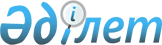 О внесении изменений в решение Хромтауского районного маслихата от 30 декабря 2022 года № 318 "Об утверждении бюджета села Аккудык на 2023-2025 годы"Решение Хромтауского районного маслихата Актюбинской области от 27 июля 2023 года № 50
      РЕШИЛ:
      1. Внести в решение Хромтауского районного маслихата "Об утверждении бюджета села Аккудык на 2023-2025 годы" от 30 декабря 2022 года № 318 следующие изменения:
      пункт 1 изложить в новой редакции:
      "1. Утвердить бюджет села Аккудык на 2023-2025 годы согласно приложениям 1, 2 и 3 соответственно, в том числе на 2023 год в следующих объемах:
      1) доходы – 47 973 тысяч тенге, в том числе:
      налоговые поступления – 840 тысяч тенге;
      неналоговые поступления – 0 тенге;
      поступления от продажи основного капитала – 0 тенге;
      поступления трансфертов – 47 133 тысяч тенге;
      2) затраты – 47 973 тысяч тенге;
      3) чистое бюджетное кредитование – 0 тенге, в том числе:
      бюджетные кредиты – 0 тенге;
      погашение бюджетных кредитов – 0 тенге;
      4) сальдо по операциям с финансовыми активами – 0 тенге, в том числе:
      приобретение финансовых активов – 0 тенге;
      поступления от продажи финансовых активов государства – 0 тенге;
      5) дефицит (профицит) бюджета – 0 тенге;
      6) финансирование дефицита (использование профицита) бюджета – 0 тенге, в том числе:
      поступление займов – 0 тенге;
      погашение займов – 0 тенге;
      используемые остатки бюджетных средств – 0 тенге.".
      2. Приложение 1 к указанному решению изложить в новой редакции согласно приложению к настоящему решению.
      3. Настоящее решение вводится в действиес 1 января 2023 года. Бюджет села Аккудык на 2023 год
					© 2012. РГП на ПХВ «Институт законодательства и правовой информации Республики Казахстан» Министерства юстиции Республики Казахстан
				
      Председатель Хромтауского районного маслихата 

Болатов Э.Б.
Приложение к решению Хромтауского районного маслихата от 27 июля 2023 года № 50Приложение 1 к решению Хромтауского районного маслихата № 318 от 30 декабря 2022 года
Категория
Категория
Категория
Категория
сумма (тысяч тенге)
Класс
Класс
Класс
сумма (тысяч тенге)
Подкласс
Подкласс
сумма (тысяч тенге)
Наименование
сумма (тысяч тенге)
1
2
3
4
5
I. Доходы
47 973
1
Налоговые поступления
840
01
Подоходный налог
0
2
Индивидуальный подоходный налог
0
04
Налоги на собственность
840
1
Налоги на имущество
40
3
Земельный налог
0
4
Налог на транспортные средства
800
4
Поступления трансфертов
47 133
02
Трансферты из вышестоящих органов государственного управления
47 133
3
Трансферты из районного (города областного значения) бюджета
47 133
Функциональная группа
Функциональная группа
Функциональная группа
Функциональная группа
Функциональная группа
сумма (тысяч тенге)
Функциональная подгруппа
Функциональная подгруппа
Функциональная подгруппа
Функциональная подгруппа
сумма (тысяч тенге)
Администратор бюджетных программ
Администратор бюджетных программ
Администратор бюджетных программ
сумма (тысяч тенге)
Программа
Программа
сумма (тысяч тенге)
Наименование
сумма (тысяч тенге)
1
2
3
4
5
6
II. Затраты
47 973
01
Государственные услуги общего характера
25 273
1
Представительные, исполнительные и другие органы, выполняющие общие функции государственного управления
25 273
124
Аппарат акима района в городе, города районного значения, поселка, села, сельского округа
25 273
001
Услуги по обеспечению деятельности акима района в городе, города районного значения, поселка, села, сельского округа
25 273
07
Жилищно-коммунальное хозяйство
22 700
3
Благоустройство населенных пунктов
22 700
124
Аппарат акима района в городе, города районного значения, поселка, села, сельского округа
22 700
008
Освещение улиц населенных пунктов
5 700
009
Обеспечение санитарии населенных пунктов
3 760
011
Благоустройство и озеленение населенных пунктов
13 240